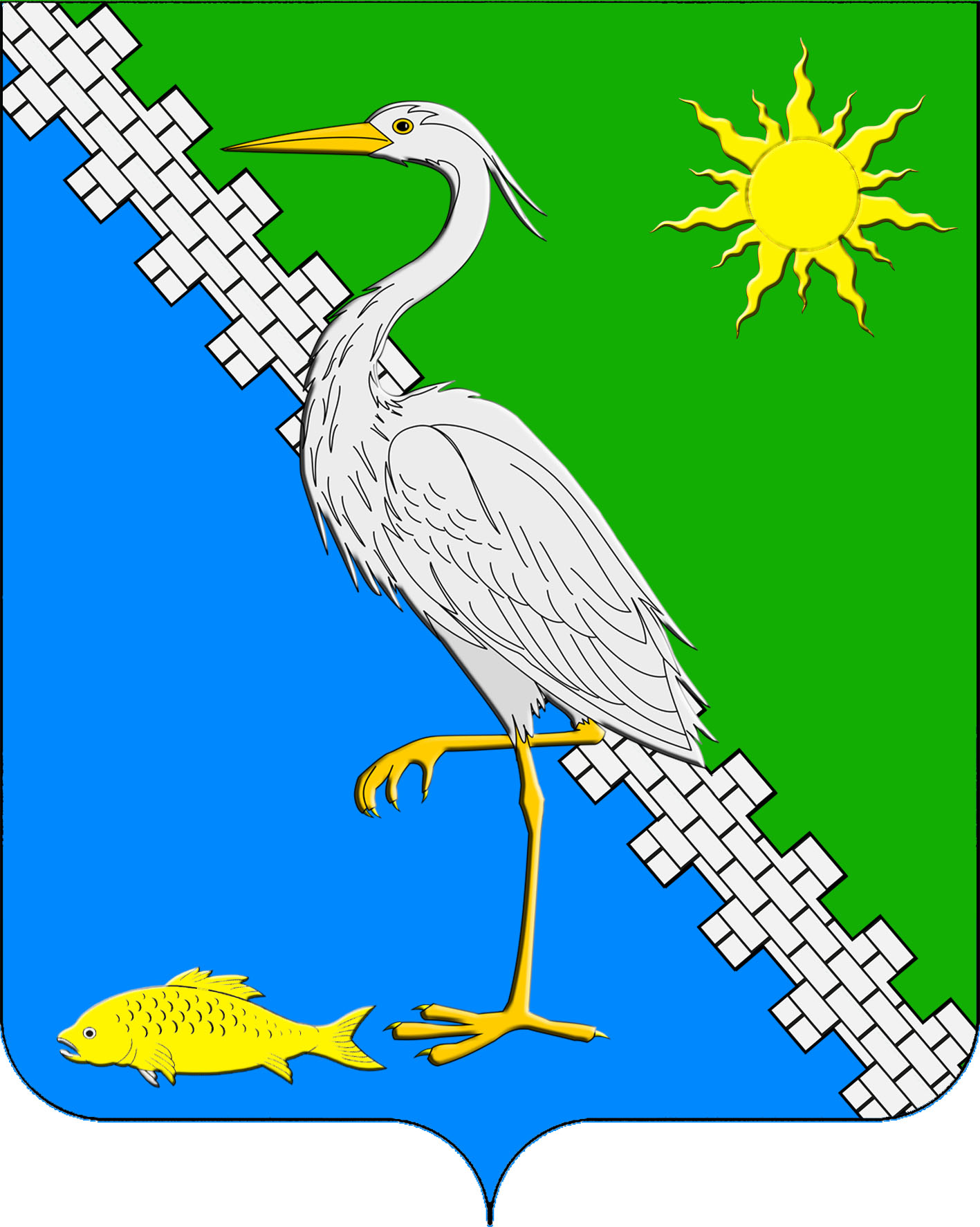 АДМИНИСТРАЦИЯ ЮЖНОГО СЕЛЬСКОГО ПОСЕЛЕНИЯ КРЫМСКОГО РАЙОНАПОСТАНОВЛЕНИЕот  02.08.2023                                                                                                 № 104поселок ЮжныйОб утверждении порядка на использование гражданами земель или земельных участков, находящихся в муниципальной собственности, для возведения гаражей, являющихся некапитальными сооружениями, либо для стоянки технических или других средств передвижения инвалидов вблизи их места жительстваВ соответствии с Федеральным законом от 5 апреля 2021 года № 79-ФЗ «О внесении изменений в отдельные законодательные акты Российской Федерации», Земельным кодексом РФ, Федеральным законом от 25 октября 2001 года № 137-ФЗ «О введении в действие Земельного кодекса Российской Федерации, Федеральным законом от 24 ноября 1995 года № 181-ФЗ «О социальной защите инвалидов в Российской Федерации», Федеральным законом от 6 октября 2003года № 131-ФЗ «Об общих принципах организации местного самоуправления в Российской Федерации», постановлением главы администрации (губернатора) Краснодарского края от 20 апреля 2022 года № 196 «О некоторых вопросах, связанных с использованием земель или земельных участков, находящихся в государственной или муниципальной собственности, расположенных на территории Краснодарского края, для возведения гражданами гаражей, являющихся некапитальными сооружениями, либо стоянок технических или других средств передвижения инвалидов вблизи их места жительства», в целях установления правил разработки и утверждения схемы размещения гаражей, являющихся некапитальными сооружениями, либо для стоянки технических или других средств передвижения инвалидов вблизи их места жительства, на землях или земельных участках, находящихся в муниципальной собственности, постановляю:1. Утвердить порядок на использование гражданами земель или земельных участков, находящихся в муниципальной собственности, для возведения гаражей, являющихся некапитальными сооружениями, либо для стоянки технических или других средств передвижения инвалидов вблизи их места жительства (приложение № 1).2. Утвердить форму схемы размещения на землях или земельных участках, находящихся в муниципальной собственности, гаражей, являющихся некапитальными сооружениями, и стоянок технических или других средств передвижения инвалидов вблизи их места жительства на территории Южного сельского поселения (приложение № 2).3. Ведущему специалисту администрации Южного сельского поселения Крымского района О.В.Маркиной обнародовать настоящее постановление путем размещения на информационных стендах, расположенных на территории Южного сельского поселения Крымского района и разместить на официальном сайте администрации Южного сельского поселения Крымского района в сети Интернет.4. Контроль за выполнением настоящего постановления оставляю за собой.5. Постановление вступает в силу после официального обнародования.Глава Южного сельского поселенияКрымского района                                                                                   А.А. НиниевПриложение № 1к постановлению администрацииЮжного сельского поселения Крымского района от  02.08.2023 г. № 104 ПОРЯДОКиспользования гражданами земель или земельных участков,находящихся в муниципальной собственности, для возведения гаражей, являющихся некапитальными сооружениями, либо для стоянки технических или других средств передвижения инвалидов вблизи их места жительства1. Настоящий порядок использования земель или земельных участков, находящихся в муниципальной собственности для возведения гражданами гаражей, являющихся некапитальными сооружениями, либо для стоянки технических или других средств передвижения инвалидов вблизи их места жительства (далее - Порядок) разработан в соответствии со статьей 39.36-1 Земельного кодекса Российской Федерации и устанавливает правила разработки и утверждения схемы размещения гаражей, являющихся некапитальными сооружениями, либо для стоянки технических или других средств передвижения инвалидов вблизи их места жительства, на землях или земельных участках, находящихся в муниципальной собственности Южного сельского поселения Крымского района (далее - схема размещения), порядок использования гражданами земельных участков, находящихся в муниципальной собственности для размещения гаражей, являющихся некапитальными сооружениями, либо для стоянки технических или других средств передвижения инвалидов вблизи их места жительства.2. Схема размещения представляет собой документ, определяющий места размещения гаражей, являющихся некапитальными сооружениями и стоянки технических или других средств передвижения инвалидов вблизи их места жительства, состоящий из текстовой части, содержащей сведения о виде объекта, его площади, адресных ориентирах, требованиях к внешнему виду объекта, сроке размещения объекта, и графической части, разрабатываемой на основе сведений Единого государственного реестра недвижимости. Разработка схемы размещения гаражей, стоянок осуществляется с учетом требований земельного законодательства, законодательства о градостроительной деятельности, о пожарной безопасности, законодательства в области охраны окружающей среды, в области охраны и использования особо охраняемых природных территорий, в области обеспечения санитарно-эпидемиологического благополучия населения и иных требований законодательства Российской Федерации.3. Размещение некапитальных гаражей либо средств передвижения инвалидов не должно препятствовать свободному перемещению пешеходов и транспорта, ограничивать видимость участников дорожного движения, создавать угрозу жизни и здоровью людей, окружающей среде, а также нарушать требования пожарной безопасности.4. Разработка схемы размещения осуществляется администрацией Южного сельского поселения Крымского района на основании результатов инвентаризации, проводимой в порядке, установленном муниципальным правовым актом.5. Предложения о включении в схему размещения формируются с учетом результатов инвентаризации, сведений Единого государственного реестра недвижимости, предложений физических лиц, исполнительных органов государственной власти и органов местного самоуправления, в том числе уполномоченных на предоставление земельных участков. Предложение о включении земельных участков в схему размещения должно содержать место размещения на картографической основе в масштабе, обеспечивающем читаемость графической информации.6. Включение в схему размещения осуществляется по согласованию с Управлением имущественных отношений администрации муниципального образования Крымский район, осуществляющими полномочия собственника земельных участков, на которых планируется размещение некапитальных гаражей либо стоянки средств передвижения инвалидов, путем направления в их адрес проекта схемы размещения, содержащей сведения, предусмотренные в пункте 8 Порядка.7. Земельные участки не подлежат включению в схему размещения, если:1) начаты работы по предоставлению на торгах либо без проведения торгов земельного участка, на котором планируется размещение некапитальных гаражей либо стоянки средств передвижения инвалидов, в том числе поданы заявления о заключении соглашения об установлении сервитута, публичного сервитута, о заключении соглашения о перераспределении земельных участков, о выдаче разрешения на использование земель или земельного участка, находящихся в муниципальной собственности, имеются решения о проведении аукциона, об утверждении схемы расположения земельного участка, о предварительном согласовании предоставления земельного участка или предварительном согласовании места размещения объекта, заключено соглашение об установлении сервитута, публичного сервитута, в отношении земельного участка, имеется согласие на заключение соглашения о перераспределении земельных участков;2) земельный участок (часть земельного участка), находящийся в муниципальной собственности, на котором планируется размещение некапитальных гаражей либо стоянки средств передвижения инвалидов, предоставлен физическому или юридическому лицу в соответствии с земельным законодательством;3) наличие ранее принятого решения о согласовании размещения объекта на земельных участках, на которых планируется размещение некапитальных гаражей либо стоянки средств передвижения инвалидов, срок действия которого не истек;4) размещение некапитальных гаражей либо стоянки средств передвижения инвалидов не допускается в соответствии с документами территориального планирования, документацией по планировке территории и иными нормативными правовыми актами;5) наличие судебного разбирательства в отношении земельного участка, на котором планируется размещение некапитальных гаражей либо стоянки средств передвижения инвалидов, расположенных на нем зданий, сооружений, и (или) судебного разбирательства о границах и (или) площади смежных с ним земельных участков;6) нахождение земельного участка (части земельного участка) в границах зон градостроительных ограничений и иных территорий, в которых в соответствии с действующим законодательством не допускается и (или) ограничивается размещение некапитальных гаражей либо стоянки средств передвижения инвалидов (за исключением зон с особыми условиями использования территории);7) нахождение земельного участка (части земельного участка) в границах зон с особыми условиями использования территорий, установленные ограничения использования земельных участков в которых не допускают использование участка для размещения некапитальных гаражей либо стоянки средств передвижения инвалидов;8) расположение земельного участка или части земельного участка в границах территории общего пользования, на существующих инженерных сетях, коммуникациях, сооружениях;9) отсутствие доступа (прохода, проезда от земельных участков общего пользования) к земельному участку;10) несоблюдение требований пунктов 2- 3 Порядка.8. Схема размещения выполняется в текстовой форме с приложением графических материалов, выполненных на картографической основе масштаба 1:500 с указанием мест размещения некапитальных гаражей либо стоянки средств передвижения инвалидов.9. В схему размещения могут быть внесены изменения в порядке, установленном для её разработки и утверждения.10. Утвержденная схема размещения и вносимые в нее изменения подлежат опубликованию в порядке, установленном для официального опубликования муниципальных правовых актов, а также размещению на официальном сайте Южного сельского поселения в информационно-телекоммуникационной сети «Интернет».11. Схема размещения может предусматривать размещение некапитальных гаражей, возведенных до дня вступления в силу Федерального закона от 5 апреля 2021 года № 79-ФЗ «О внесении изменений в отдельные законодательные акты Российской Федерации», а также стоянок средств передвижения инвалидов, предоставленных им до дня вступления в силу Федерального закона от 5 апреля 2021 года № 79-ФЗ «О внесении изменений в отдельные законодательные акты Российской Федерации». Включение в схему размещения таких некапитальных гаражей либо стоянок средств передвижения инвалидов осуществляется в соответствии с настоящим Порядком.12. Исключение из схемы размещения некапитальных гаражей либо стоянок средств передвижения инвалидов осуществляется по основаниям, указанным в пункте 7 Порядка, в том числе в следующих случаях:1) предоставление  земельного участка гражданину или юридическому лицу в соответствии с земельным законодательством;2) фактическое размещение некапитального гаража либо стоянки средства передвижения инвалидов не соответствует схеме размещения;3) размещение объекта, не соответствующего характеристикам некапитального гаража либо стоянки средства передвижения инвалидов;4) демонтаж некапитального гаража либо стоянки средств передвижения инвалидов.13. Возведение гражданами некапитальных гаражей либо стоянки средств передвижения инвалидов осуществляется в местах, определенных схемой размещения, на основании постановления администрации Южного сельского поселения о согласовании места размещения некапитального гаража либо для стоянки средств передвижения инвалидов (далее - постановление).14. Постановление выдается на основании заявления заинтересованного лица (далее - заявитель), поданного в администрацию Южного сельского поселения Крымского района, сроком до 5 лет. Оформление постановления осуществляется без взимания платы.15. Заявления о согласовании места размещения некапитального гаража либо для стоянки средств передвижения инвалидов (далее - заявление) подаются или направляются заявителем либо его представителем лично или посредством почтовой связи на бумажном носителе либо в форме электронных документов с использованием информационно-телекоммуникационной сети «Интернет».16. В заявлении должны быть указаны:1) фамилия, имя, отчество (при наличии), место жительства заявителя, реквизиты документа, удостоверяющего личность заявителя;2) фамилия, имя, отчество (при наличии), представителя заявителя и реквизиты документа, подтверждающего его полномочия в случае, если заявление подается представителем заявителя;3) почтовый адрес, адрес электронной почты, номер телефона для связи с заявителем или представителем заявителя;4) принадлежность гражданина к категории граждан, обладающих правом на использование земельного участка для размещения некапитального гаража либо для стоянки средств передвижения инвалидов вблизи их места жительства;5) цель использования;6) описание места размещения некапитального гаража либо стоянки средств передвижения инвалидов согласно схеме размещения; 7) способ получения постановления (заказным письмом либо посредством направления электронной почтой по адресу, указанному заявителем в заявлении, либо посредством выдачи на руки заявителю или представителю заявителя);8) срок действия решения.17. К заявлению прилагаются:1) копии документов, удостоверяющих личность заявителя или представителя заявителя, документ, подтверждающий полномочия представителя заявителя, в случае, если заявление подается представителем заявителя;2) копия документа, подтверждающего  принадлежность гражданина к категории граждан, обладающих правом на использование земельного участка для размещения некапитального гаража либо для стоянки средств передвижения инвалидов вблизи их места жительства;3) документы, подтверждающие возведение некапитальных гаражей либо  предоставление мест для стоянок средств передвижения инвалидов, до дня вступления в силу Федерального закона от апреля 2021 года № 79-ФЗ «О внесении изменений в отдельные законодательные акты Российской Федерации» в случае, если заявление подается в отношении некапитальных гаражей либо стоянок средств передвижения инвалидов, указанных в пункте 12 Порядка.18. Заявления  рассматриваются в порядке их поступления в течение 30 дней со дня регистрации. В случае, если на дату поступления заявления на рассмотрении находится представленное ранее другим гражданином заявление, испрашиваемое место для размещения некапитального гаража либо для стоянки средств передвижения инвалидов в которых частично или полностью совпадают, администрация Южного сельского поселения принимает решение о приостановлении срока рассмотрения поданного позднее заявления и в течение трех рабочих дней со дня принятия решения о приостановлении направляет его заявителю. Срок рассмотрения поданного позднее заявления приостанавливается до принятия решения, по ранее поступившему заявлению.19. Постановление должно содержать:1) указание на лицо, в отношении которого принято такое решение;2) вид объекта, который планируется разместить;3) описание места размещения некапитального гаража либо стоянки средств передвижения инвалидов;4) срок действия решения в соответствии со сроком, установленным пунктом 14 Порядка;5) условия использования земельного участка, предусмотренные нормативными правовыми актами Южного сельского поселения, в том числе в сфере благоустройства;6) указание на возможность досрочного прекращения действия постановления по основаниям, предусмотренным пунктом 22 Порядка;7) плату за использование;8) указание на демонтаж некапитального гаража либо стоянки средства передвижения инвалидов при окончании срока действия решения.20. В течение 10 рабочих дней со дня принятия решения администрация Южного сельского поселения Крымского района направляет копию этого постановления в Управление имущественных и земельных отношений на осуществление муниципального земельного контроля.21. По истечении срока действия решения гражданин, надлежащим образом исполнявший свои обязанности по использованию земельного участка для размещения некапитального гаража либо для стоянки средства передвижения инвалидов, имеет при прочих равных условиях преимущественное право перед другими гражданами на размещение некапитальных гаражей либо для стоянки средств передвижения инвалидов на новый срок. Гражданин обязан письменно уведомить администрацию Южного сельского поселения Крымского района о желании продлить постановление до окончания срока его действия.22. В выдаче постановления отказывается по основаниям, указанным в пункте 7 настоящего Порядка, в том числе в следующих случаях:1) заявление и документы к нему не соответствуют требованиям, установленным в пунктах 15 - 16 Порядка;2) в заявлении указан вид объекта, не предусмотренный статьей 39.36-1 Земельного кодекса Российской Федерации;3) некапитальный гараж либо стоянка средств передвижения инвалидов не предусмотрены схемой размещения;4) в случаях, предусмотренных пунктами 21, 26 Порядка.23. Действие решения прекращается по основаниям, указанным в пунктах 7, 12 Порядка, в том числе в следующих случаях:1) истечение срока действия решения, за исключением случая, указанного в пункте 21 Порядка;2) поступление в администрацию Южного сельского поселения  от лица, которому выдано постановления, заявления о досрочном прекращении действия такого постановления;3) невнесение платы за использование земельного участка, на котором размещен некапитальный гараж, в порядке, определенном постановлением;4) размещение на земельном участке объекта, не предусмотренного постановлением;5) земельный участок, на котором размещен некапитальный гараж либо стоянка средств передвижения инвалидов передан в пользование третьим лицам, либо некапитальный гараж или стоянка средств передвижения инвалидов используется не в соответствии решением.24. В случае демонтажа некапитального гаража либо стоянки средства передвижения инвалидов гражданин, получивший решение, обязан сообщить об этом в администрацию Южного сельского поселения в течение 10 дней с момента его демонтажа.25. В случае, если при размещении некапитального гаража либо стоянки средства передвижения инвалидов необходимы работы, связанные с разрытием грунта или вскрытием дорожных покрытий, то они осуществляются в соответствии с Правилами благоустройства и санитарного содержания территории Южного сельского поселения Крымского района.26. Преимущественное право на использование земельных участков для размещения некапитальных гаражей либо для стоянки средства передвижения инвалидов имеют граждане, использующие земельные участки по заключенным договорам аренды земельных участков, предоставленных для размещения некапитальных гаражей, стоянки средств передвижения инвалидов, заключенных до дня вступления в силу Федерального закона от 5 апреля 2021 года № 79-ФЗ «О внесении изменений  в отдельные законодательные акты Российской Федерации».27. Использование земель или земельных участков, находящихся в муниципальной собственности, для стоянки технических или других средств передвижения инвалидов вблизи их места жительства осуществляется бесплатно.Заместитель главы Южного сельскогопоселения Крымского района                                                               Е.М.ПазушкоПриложение № 2к постановлению администрацииЮжного сельского поселения Крымского районаот  02.08.2023 г. № 104 ФОРМА СХЕМЫразмещения на землях или земельных участках, находящихся в муниципальной собственности, гаражей, являющихся некапитальными сооружениями, и стоянок технических или других средств передвижения инвалидов вблизи их места жительства на территории Южного сельского поселения Крымского районаЗаместитель главы Южного сельскогопоселения Крымского района                                                               Е.М.Пазушко№ п/пАдрес (местоположение) некапитального гаража либо стоянки средств передвижения инвалидовВид объекта (некапитальный  гаража либостоянка средств передвижения инвалидов)Площадь объектаСрок размещения некапитального гаража либо стоянки средств передвижения инвалидовИные сведения123456